Arbeiten mit dem HundFür die Klassen:			      5-10Projektbeschreibung: Wer einmal wissen möchte, was s(ein) Hund so kann, der ist hier genau richtig. Hunde können nicht nur gut aussehen, sondern  auch wirklich „arbeiten“. Im Rahmen der Rettungshundestaffel werden Hunde jeglicher Rasse zu echten Spürnasen ausgebildet. Diese suchen Personen in Wald und Wiesen oder folgen der Strecke eines bestimmten Menschen. Dieses Projekt gibt einen Überblick; was ein Hund so alles machen könnte.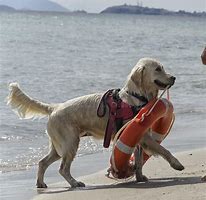 Wo:							1. Projekttag: Schule							2. Projekttag: Käthnerweg 1, Karlum								3. Langenberger ForstBitte mitbringen:		feste Schuhe, gute Laune, wetterbedingte KleidungLeiter/in:                                              	Frau Carstensen (Betreuung Frau Beth)				Maximale Teilnehmerzahl:                    20